РЕШЕНИЕРассмотрев проект решения о внесении изменений в Устав Петропавловск-Камчатского городского округа, внесенный Главой Петропавловск-Камчатского городского округа Слыщенко К.Г., руководствуясь Федеральным законом                       от 06.10.2003 № 131-ФЗ «Об общих принципах организации местного самоуправления в Российской Федерации», принимая во внимание рекомендации публичных слушаний от 23.11.2015 по вопросу «О внесении изменений в Устав Петропавловск-Камчатского городского округа», Городская Дума Петропавловск-Камчатского городского округаРЕШИЛА:1. Принять Решение о внесении изменений в Устав Петропавловск-Камчатского городского округа.2. Направить принятое Решение Главе Петропавловск-Камчатского городского округа для подписания и представления на государственную регистрацию в Управление Министерства юстиции Российской Федерации                      по Камчатскому краю в установленном федеральным законодательством порядке.3. Главе Петропавловск-Камчатского городского округа после государственной регистрации направить настоящее Решение в газету «Град Петра    и Павла» для опубликования.РЕШЕНИЕот 30.11.2015 № 372-ндО внесении изменений в Устав Петропавловск-Камчатского городского округаПринято Городской Думой Петропавловск-Камчатского городского округа(решение от 27.11.2015 № 868-р)1. В статье 45:1) в части 1: абзац второй изложить в следующей редакции: «В структуру администрации городского округа входят Глава администрации городского округа, первые заместители, заместители Главы администрации городского округа, управления, комитеты, комиссии, отделы (органы администрации городского округа).»;в абзаце третьем слова «положения о нем» заменить словами «его устава»;2) часть 2 признать утратившей силу;3) часть 3 признать утратившей силу;4) часть 4 признать утратившей силу.2. В статье 46:1) в части 2 слова «Первый заместитель» заменить словами «Первые заместители», слова «аппарата, департамента,» исключить;2) в части 3 слова «Первый заместитель Главы администрации городского округа осуществляет» заменить словами «Первые заместители Главы администрации городского округа осуществляют», слова «аппарата, департамента,» исключить;3) в части 4 слова «аппарата, департамента,» исключить;4) в части 5 слова «первого заместителя» заменить словами «первых заместителей», слова «аппарата, департамента,» исключить.3. В части 1 статьи 48: 1) пункты 66 изложить в следующей редакции:«66) определение порядка проведения оценки регулирующего воздействия проектов муниципальных нормативных правовых актов, разрабатываемых администрацией городского округа, рабочими группами, созданными решениями Городской Думы, и затрагивающих вопросы осуществления предпринимательской и инвестиционной деятельности, а также проведения экспертизы муниципальных нормативных правовых актов, разработанных администрацией городского округа, рабочими группами, созданными решениями Городской Думы, и затрагивающих вопросы осуществления предпринимательской и инвестиционной деятельности;»;2) дополнить пунктом 67 следующего содержания:«67) определение порядка и размеров возмещения расходов, связанных со служебными командировками, лицам, работающим в администрации городского округа, работникам муниципальных учреждений городского округа.».4. В статье 49: 1) часть 3 дополнить абзацем третьим следующего содержания:«Ведение трудовой книжки и личного дела Главы администрации городского округа осуществляется представителем нанимателя (работодателя).»;2) часть 6 изложить в следующей редакции: «6. В случаях временного отсутствия Главы администрации городского округа его обязанности (полномочия) исполняет один из заместителей (в том числе первых заместителей) Главы администрации городского округа, определяемый Главой администрации городского округа по согласованию с Главой городского округа (лицом, исполняющим в период его временного отсутствия его полномочия), а в случае их отсутствия - иное лицо, определяемое Главой администрации городского округа по согласованию с Главой городского округа (лицом, исполняющим в период его временного отсутствия его полномочия).В случае прекращения (в том числе досрочного прекращения) полномочий Главы администрации городского округа полномочия Главы администрации городского округа до назначения нового Главы администрации городского округа исполняет лицо, назначаемое Городской Думой.».5. Настоящее Решение вступает в силу после дня его официального опубликования после государственной регистрации.Глава Петропавловск-Камчатскогогородского округа                                                                                        К.Г. Слыщенко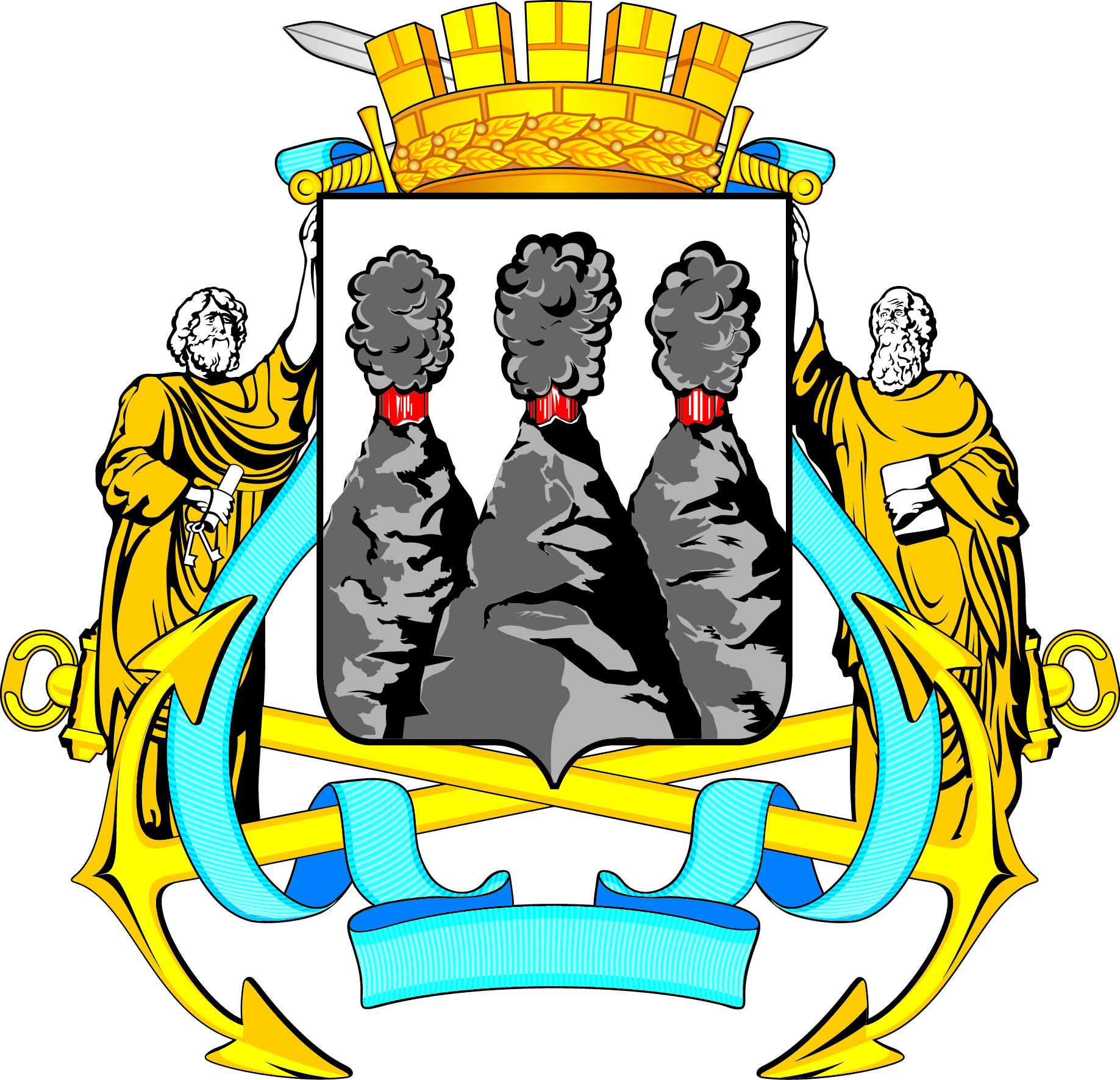 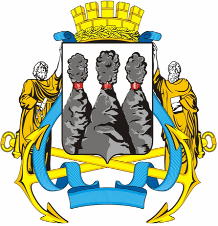 ГОРОДСКАЯ ДУМАПЕТРОПАВЛОВСК-КАМЧАТСКОГО ГОРОДСКОГО ОКРУГАот 27.11.2015 № 868-р39-я (внеочередная) сессия г.Петропавловск-КамчатскийО принятии решения о внесении изменений в Устав Петропавловск-Камчатского городского округаГлава Петропавловск-Камчатского  городского округа, исполняющий  полномочия председателя Городской Думы               К.Г. СлыщенкоГОРОДСКАЯ ДУМАПЕТРОПАВЛОВСК-КАМЧАТСКОГО ГОРОДСКОГО ОКРУГА